за II место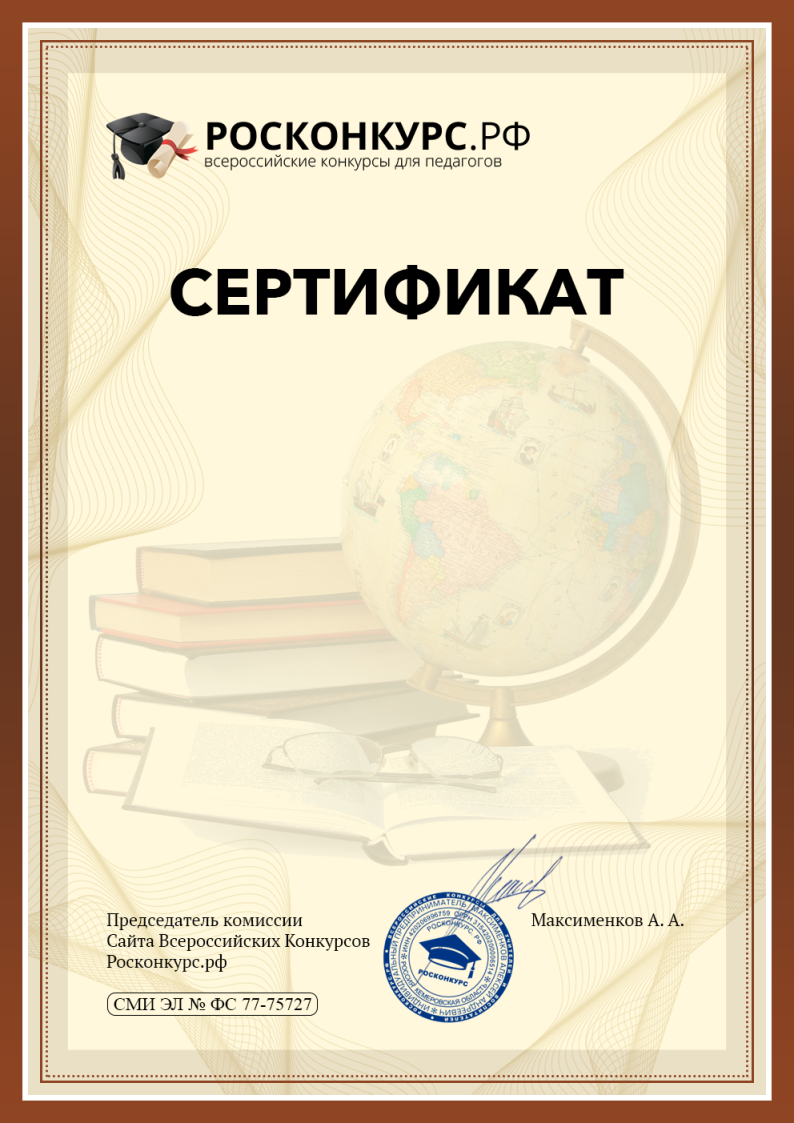 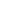 Всероссийского конкурса «Росконкурс Ноябрь 2020»Диденко Наталья Александровнапринял(а) участие во Всероссийском конкурсе:Сроки проведения конкурса: 10-21 ноября 2020Название работы: